УКРАЇНАПАВЛОГРАДСЬКА  МІСЬКА  РАДАДНІПРОПЕТРОВСЬКОЇ  ОБЛАСТІ(__ сесія VІІІ скликання)ПРОЄКТ  РІШЕННЯвід 30.08.2022р.				                                   №_________Про надання дозволу на складання технічної документації із землеустрою щодо встановлення (відновлення) меж земельної ділянки в натурі (на місцевості)Керуючись п.34 ч.1 ст.26 Закону України "Про місцеве самоврядування в Україні",  ст.ст.123,124 Земельного кодексу України, Господарським кодексом України, Законами України "Про землеустрій", "Про Державний земельний кадастр", рішенням 34 сесії  VII скликання  від 13.02.2018р. №1062-34/VII "Про затвердження переліку назв вулиць, провулків, проїздів, проспектів, бульварів, площ у місті Павлоград", враховуючи рішення Дніпропетровського окружного адміністративного суду                                     від 15.12.2020 року в адміністративній справі №160/12373/20, постанову Третього апеляційного адміністративного суду від 22.12.2021 року  щодо зобов’язання Павлоградської міської ради надати ФОП Анікеєвій Наталі Вікторівні дозвіл на встановлення (відновлення) меж земельної ділянки за адресою м. Павлоград, вулиця Миру, 101/3 площею 0,0101 га для будівництва та обслуговування будівель торгівлі, міська радаВ И Р І Ш И Л А:1. Дати дозвіл на складання технічної документації із землеустрою щодо встановлення (відновлення) меж земельної ділянки, а саме:1.1 Фізичній особі-підприємцю Анікеєвій Наталії Вікторівні (ідентифікаційний номер хххххххххх), для обслуговування торгівельного павільйону, вид  цільового призначення земель  (КВЦПЗ) - 03.07 - (для будівництва та обслуговування будівель торгівлі), на вул. Миру, 101/3, площею 0,0101 га, із земель міської ради, які не надані у власність та користування, землі житлової та громадської забудови,  з послідуючою передачею земельної ділянки в оренду.2. Зобов'язати розробника землевпорядної документації забезпечити відображення переліку наявних на земельній ділянці обмежень у використанні та земельних сервітутів з обов'язковим внесенням до відомостей Державного земельного кадастру.3. Відповідальність щодо виконання даного рішення покласти на начальника відділу земельно-ринкових відносин.4. Загальне керівництво по виконанню даного рішення покласти на заступника міського голови за напрямком роботи.     5. Контроль за виконанням рішення покласти на постійну депутатську комісію                                        з питань екології, землеустрою, архітектури, генерального планування та благоустрою.    Міський голова                                                                                                            Анатолій ВЕРШИНА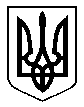 